ПРОЕКТ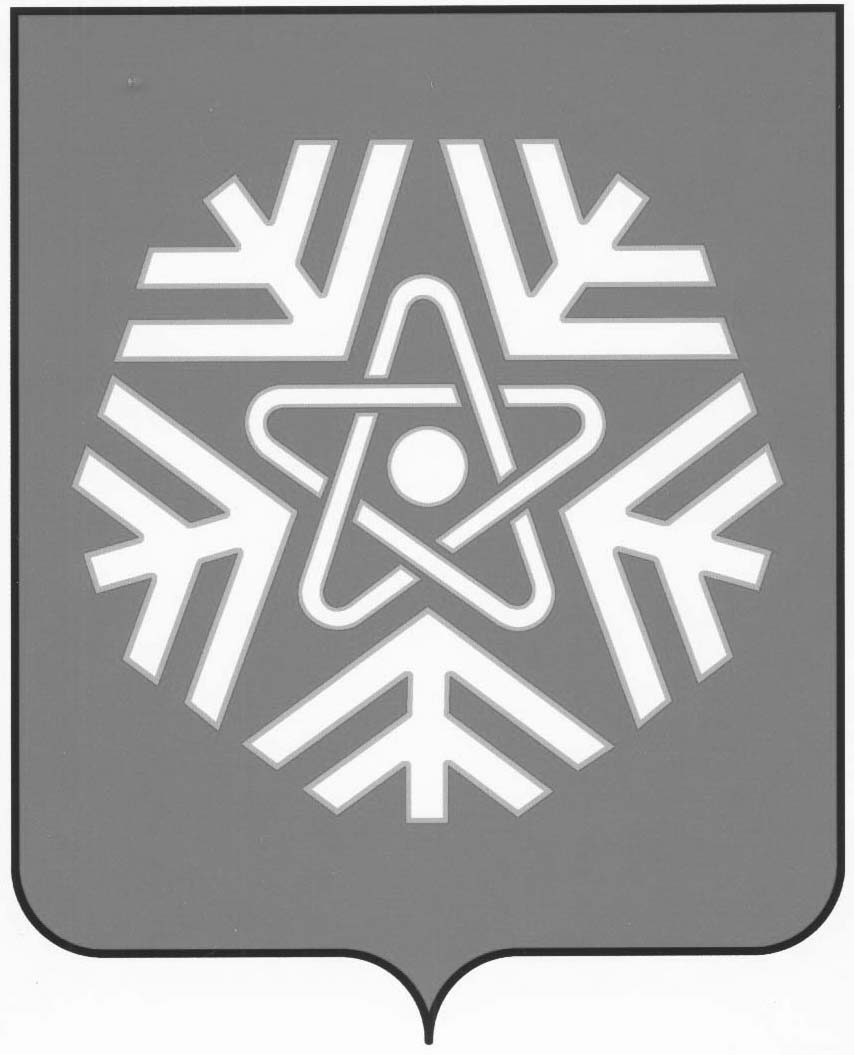 администрация  снежинского  городского  округаПОСТАНОВЛЕНИЕ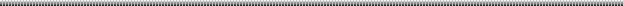 О внесении изменений в постановлениеадминистрации Снежинского городскогоокруга от 16.06.2017 № 803В соответствии с постановлением администрации от 07.06.2017 №769 «Об утверждении Требований к порядку разработки и принятия правовых актов о нормировании в сфере закупок для обеспечения нужд города Снежинска, содержанию указанных актов и обеспечению их исполнения», протоколом заседания Общественной палаты города Снежинска от…….№…..руководствуясь статьями 34, 39 Устава муниципального образования «Город Снежинск»,ПОСТАНОВЛЯЮ:1. Внести изменения в Перечень отдельных видов товаров, работ, услуг, их потребительские свойства и иные характеристики, а также значения таких свойств и характеристик (в том числе предельные цены товаров, работ, услуг), утвержденный постановлением администрации от 16. 06. 2017 №803 «О Правилах определения требований к закупаемым органами местного самоуправления, органами управления администрации города Снежинска с правом юридического лица и подведомственными им казенными учреждениями, а также бюджетными учреждениями, муниципальными  унитарными предприятиями отдельным видам товаров, работ, услуг (в том числе предельных цен товаров, работ, услуг)» изложив позиции 1.1., 1.2, 2.1.,2.2., 2.3, указанного Перечня, в новой редакции (прилагается). 2. Установить, что настоящее постановление вступает в силу с момента публикации  и применяется при формировании плана закупок на 2019 год и плановый период 2020-2021 гг. 3. Настоящее постановление опубликовать в газете «Известия Собрания депутатов и администрации города Снежинска».4. Контроль за выполнением настоящего постановления возложить на заместителя главы городского округа М. Т. Ташбулатова.Глава Снежинского городского округа		                   		   	И.И. СапрыкинСОГЛАСОВАНО:Начальник юридического отдела 			               А.В.КузьминЗаместитель главы городского округа                                                                  М.Т.ТашбулатовРуководитель  МКУ«Финансовое управлениеСнежинского городского округа»		                         Н.Ю.КругликРассылка:в дело  - 2 экз.газета «Известия Собрания депутатов…» - 1 экз. Собрание депутатов города Снежинска - 1 экз.КСП - 1 экз.Финансовое управление  - 1 экз.Управление городского хозяйства - 1 экз.Управление образования - 1 экз.Управление культуры и молодежной политики - 1 экз.УФиС -1 экз.УСЗН г. Снежинска - 1 экз.КУИ города Снежинска -1 экз.Управление ГОЧС г. Снежинска - 1 экз.МКУ «СЗСР»  - 1 экз.МБУ «ОМОС» - 1 экз.МКУ «Снежинское лесничество» -1 экз.МКУ «Ритуал» -1 экз.МБУ «ИНФОРМКОМ» -1 экз.МКП «Чистый город» -1 экз.МКП «ШП» -1 экз.МП «ГРУ» -1 экз.МП «Энергетик» -1 экз.МП «Снежинские бани» -1 экз.Е.И.Беляева, 92095начальник отделамуниципальных закупок23.05.2018                                                                                                                                                                      ПРИЛОЖЕНИЕк постановлению администрации Снежинского городского округа от ________________№________Перечень отдельных видов товаров, работ, услуг, их потребительские свойства и иные характеристики, а также значения таких свойств и характеристик (в том числе предельные цены товаров, работ, услуг)от№Требования к потребительским свойствам и иным характеристикам (в том числе предельные цены) отдельных видов товаров, работ, услуг, а также возможность (+) / невозможность (-)  закупки товаров, работ, услуг, в том числе по категориям лицТребования к потребительским свойствам и иным характеристикам (в том числе предельные цены) отдельных видов товаров, работ, услуг, а также возможность (+) / невозможность (-)  закупки товаров, работ, услуг, в том числе по категориям лицТребования к потребительским свойствам и иным характеристикам (в том числе предельные цены) отдельных видов товаров, работ, услуг, а также возможность (+) / невозможность (-)  закупки товаров, работ, услуг, в том числе по категориям лицТребования к потребительским свойствам и иным характеристикам (в том числе предельные цены) отдельных видов товаров, работ, услуг, а также возможность (+) / невозможность (-)  закупки товаров, работ, услуг, в том числе по категориям лицТребования к потребительским свойствам и иным характеристикам (в том числе предельные цены) отдельных видов товаров, работ, услуг, а также возможность (+) / невозможность (-)  закупки товаров, работ, услуг, в том числе по категориям лицТребования к потребительским свойствам и иным характеристикам (в том числе предельные цены) отдельных видов товаров, работ, услуг, а также возможность (+) / невозможность (-)  закупки товаров, работ, услуг, в том числе по категориям лицТребования к потребительским свойствам и иным характеристикам (в том числе предельные цены) отдельных видов товаров, работ, услуг, а также возможность (+) / невозможность (-)  закупки товаров, работ, услуг, в том числе по категориям лицТребования к потребительским свойствам и иным характеристикам (в том числе предельные цены) отдельных видов товаров, работ, услуг, а также возможность (+) / невозможность (-)  закупки товаров, работ, услуг, в том числе по категориям лицТребования к потребительским свойствам и иным характеристикам (в том числе предельные цены) отдельных видов товаров, работ, услуг, а также возможность (+) / невозможность (-)  закупки товаров, работ, услуг, в том числе по категориям лицТребования к потребительским свойствам и иным характеристикам (в том числе предельные цены) отдельных видов товаров, работ, услуг, а также возможность (+) / невозможность (-)  закупки товаров, работ, услуг, в том числе по категориям лицТребования к потребительским свойствам и иным характеристикам (в том числе предельные цены) отдельных видов товаров, работ, услуг, а также возможность (+) / невозможность (-)  закупки товаров, работ, услуг, в том числе по категориям лицТребования к потребительским свойствам и иным характеристикам (в том числе предельные цены) отдельных видов товаров, работ, услуг, а также возможность (+) / невозможность (-)  закупки товаров, работ, услуг, в том числе по категориям лицТребования к потребительским свойствам и иным характеристикам (в том числе предельные цены) отдельных видов товаров, работ, услуг, а также возможность (+) / невозможность (-)  закупки товаров, работ, услуг, в том числе по категориям лицТребования к потребительским свойствам и иным характеристикам (в том числе предельные цены) отдельных видов товаров, работ, услуг, а также возможность (+) / невозможность (-)  закупки товаров, работ, услуг, в том числе по категориям лиц№п/пкод по ОКПД2наименование отдельного вида товаров, работ, услугхарактеристика(свойство)код по ОКЕИНаименование единицы измеренияЗначение характеристикиВысшее должностное лицо, депутат, осуществляющий полномочия на постоянной основе, высшая должность муниципальной службыРуководитель органа управления  администрации  с правом юридического лицаРуководитель прочего бюджетного или казенного учреждения, руководитель МУПОтдельные категории работников (по сферам деятельности)Отдельные категории работников (по сферам деятельности)Отдельные категории работников (по сферам деятельности)Прочие работники органов местного самоуправления, органов управления администрации с правом юр.лицаПрочие работники органов местного самоуправления, органов управления администрации с правом юр.лицаПрочие работники муниципальных бюджетных и казенных учреждений (за исключением работников органов местного самоуправления, органов управления администрации с правом юридического лица), работники МУПДепутаты, осуществляющие  полномочия на непостоянной основе№п/пкод по ОКПД2наименование отдельного вида товаров, работ, услугхарактеристика(свойство)код по ОКЕИНаименование единицы измеренияЗначение характеристикиВысшее должностное лицо, депутат, осуществляющий полномочия на постоянной основе, высшая должность муниципальной службыРуководитель органа управления  администрации  с правом юридического лицаРуководитель прочего бюджетного или казенного учреждения, руководитель МУПКонтрольно-ревизионнаяФинансово-экономическаяГрадостроительная Руководители структурных подразделений, заместители руководителя органа управления администрации с правом юридического лица Остальные категории работниковПрочие работники муниципальных бюджетных и казенных учреждений (за исключением работников органов местного самоуправления, органов управления администрации с правом юридического лица), работники МУПДепутаты, осуществляющие  полномочия на непостоянной основе12345678910111213141516171.26.20.11Компьютеры портативные массой не более , такие как ноутбуки, планшетные компьютеры, карманные компьютеры, в том числе совмещающие функции мобильного телефонного аппарата, электронные записные книжки и аналогичная компьютерная техника. Пояснения по требуемой продукции: ноутбуки, планшетные компьютеры *)Размер и тип экрана, вес, тип процессора, частота процессора, размер оперативной памяти, объем накопителя, тип жесткого диска, оптический привод, наличие модулей Wi-Fi, Bluetooth, поддержки 3G (UMTS), тип видеоадаптера, время работы, операционная система, предустановленное программное обеспечение, 1.1.Планшетные компьютерыРазмер экрана039дюймНе более 11+++------+1.1.Планшетные компьютерыВес166кг—+++------+1.1.Планшетные компьютерыТип процессора—+++------+1.1.Планшетные компьютерыЧастота процессора292МГц—+++------+1.1.Планшетные компьютерыразмер оперативно й памяти257МБайтНе более 6144 +++------+1.1.Планшетные компьютерыОбъем накопителя2553ГБайтНе более 128+++------+1.1.Планшетные компьютерыТип жесткого диска——SDHC карта+++------+1.1.Планшетные компьютерыОптический привод———+++------+1.1.Планшетные компьютерыНаличие модулей Wi-Fi, Bluetooth, поддержки 3G (UMTS)——наличие+++------+1.1.Планшетные компьютерыТип видеоадаптера———+++------+1.1.Планшетные компьютерыВремя работы———+++------+1.1.Планшетные компьютерыОперационная система———+++------+1.1.Планшетные компьютерыПредустановленное программное обеспечение———+++------+1.2.НоутбукиРазмер экрана039дюймНе более 17.3+++++++++- 1.2.НоутбукиВес166кг—+++++++++- 1.2.НоутбукиТип процессора——Не более 8 ядер +++++++++- 1.2.НоутбукиЧастота процессора292МГцНе более 3000+++++++++- 1.2.НоутбукиРазмер оперативной памяти257МБайтНе более 16384 +++++++++- 1.2.НоутбукиОбъем накопителя2553ГБайтНе более 1000 +++++++++- 1.2.Ноутбуки Тип жесткого диска———+++++++++- 1.2.НоутбукиОптический привод———+++++++++- 1.2.НоутбукиНаличие модулей Wi-Fi, Bluetooth, поддержки 3G (UMTS)———+++++++++- 1.2.НоутбукиТип видеоадаптера———+++++++++- 1.2.НоутбукиВремя работы———+++++++++- 1.2.НоутбукиОперационная система——наличие+++++++++- 1.2.НоутбукиПредустановленное программное обеспечение———+++++++++- 2.26.20.15Машины вычислительные электронные цифровые прочие, содержащие или не содержащие в одном корпусе одно или два из следующих устройств для автоматической обработки данных: запоминающие устройства, устройства ввода, устройства выводаПояснения по требуемой продукции: компьютеры персональные настольные, рабочие станции вывода *)тип (моноблок/системный блок и монитор), размер экрана/монитора, тип процессора, частота процессора, размер оперативной памяти, объем накопителя, тип жесткого диска, оптический привод, тип видеоадаптера, операционная система, предустановленное программное обеспечение2.1.Персональные компьютеры (ПК) предназначенные преимущественно для работы с программным обеспечением обработки видео- и графических изображений, работы в системах автоматического проектированияТип (моноблок/ системный блок и монитор)——системный блок и монитор+++--+----2.1.Персональные компьютеры (ПК) предназначенные преимущественно для работы с программным обеспечением обработки видео- и графических изображений, работы в системах автоматического проектированияРазмер экрана/монитора039дюймне более 27+++--+----2.1.Персональные компьютеры (ПК) предназначенные преимущественно для работы с программным обеспечением обработки видео- и графических изображений, работы в системах автоматического проектированияТип процессора——не более 8 ядер+++--+----2.1.Персональные компьютеры (ПК) предназначенные преимущественно для работы с программным обеспечением обработки видео- и графических изображений, работы в системах автоматического проектированияЧастота процессора292МГцне более 3900 +++--+----2.1.Персональные компьютеры (ПК) предназначенные преимущественно для работы с программным обеспечением обработки видео- и графических изображений, работы в системах автоматического проектированияРазмер оперативной памяти257МБайтне более 32768 +++--+----2.1.Персональные компьютеры (ПК) предназначенные преимущественно для работы с программным обеспечением обработки видео- и графических изображений, работы в системах автоматического проектированияОбъем накопителя2553ГБайтне более 2500+++--+----2.1.Персональные компьютеры (ПК) предназначенные преимущественно для работы с программным обеспечением обработки видео- и графических изображений, работы в системах автоматического проектированияТип жесткого диска ——1. SSD – операционная система2. НЖМД - данные+++--+----2.1.Персональные компьютеры (ПК) предназначенные преимущественно для работы с программным обеспечением обработки видео- и графических изображений, работы в системах автоматического проектированияОптический привод———+++--+----2.1.Персональные компьютеры (ПК) предназначенные преимущественно для работы с программным обеспечением обработки видео- и графических изображений, работы в системах автоматического проектированияТип видеоадаптера——внешний+++--+----2.1.Персональные компьютеры (ПК) предназначенные преимущественно для работы с программным обеспечением обработки видео- и графических изображений, работы в системах автоматического проектированияОперационная система——Наличие+++--+----2.1.Персональные компьютеры (ПК) предназначенные преимущественно для работы с программным обеспечением обработки видео- и графических изображений, работы в системах автоматического проектированияПредустановленное программное обеспечение———+++--+----2.2.Персональные компьютеры (ПК) предназначенные преимущественно для работы с программным обеспечением обработки финансово-экономической информации, больших массивов табличной информации.Тип (моноблок/ системный блоки монитор)——системный блок и монитор+++++-----2.2.Персональные компьютеры (ПК) предназначенные преимущественно для работы с программным обеспечением обработки финансово-экономической информации, больших массивов табличной информации.Размер монитора039дюймне более 24+++++-----2.2.Персональные компьютеры (ПК) предназначенные преимущественно для работы с программным обеспечением обработки финансово-экономической информации, больших массивов табличной информации.Тип процессора——не более 4 ядер+++++-----2.2.Персональные компьютеры (ПК) предназначенные преимущественно для работы с программным обеспечением обработки финансово-экономической информации, больших массивов табличной информации.Частота процессора292МГцне более 3900 +++++-----2.2.Персональные компьютеры (ПК) предназначенные преимущественно для работы с программным обеспечением обработки финансово-экономической информации, больших массивов табличной информации.Размер оперативной памяти257МБайтне более 16384 +++++-----2.2.Персональные компьютеры (ПК) предназначенные преимущественно для работы с программным обеспечением обработки финансово-экономической информации, больших массивов табличной информации.Объем накопителя2553ГБайтне более 1500+++++-----2.2.Персональные компьютеры (ПК) предназначенные преимущественно для работы с программным обеспечением обработки финансово-экономической информации, больших массивов табличной информации.Тип жесткого диска——1. SSD – операционная система2. НЖМД - данные +++++-----2.2.Персональные компьютеры (ПК) предназначенные преимущественно для работы с программным обеспечением обработки финансово-экономической информации, больших массивов табличной информации.Оптический привод——DVD ROM+++++-----2.2.Персональные компьютеры (ПК) предназначенные преимущественно для работы с программным обеспечением обработки финансово-экономической информации, больших массивов табличной информации.Тип видеоадаптера———+++++-----2.2.Персональные компьютеры (ПК) предназначенные преимущественно для работы с программным обеспечением обработки финансово-экономической информации, больших массивов табличной информации.Операционная система——наличие+++++-----2.2.Персональные компьютеры (ПК) предназначенные преимущественно для работы с программным обеспечением обработки финансово-экономической информации, больших массивов табличной информации.Предустановленное программное обеспечение———+++++-----2.3.Персональные компьютеры (ПК) предназначенные для работы со стандартными офисными приложениямиТип (моноблок/ системный блоки монитор)———+++++++++-2.3.Персональные компьютеры (ПК) предназначенные для работы со стандартными офисными приложениямиРазмер монитора039дюймне более 22+++++++++-2.3.Персональные компьютеры (ПК) предназначенные для работы со стандартными офисными приложениямиТип процессора——не более 4 ядер +++++++++-2.3.Персональные компьютеры (ПК) предназначенные для работы со стандартными офисными приложениямиЧастота процессора292МГцне более 3900 +++++++++-2.3.Персональные компьютеры (ПК) предназначенные для работы со стандартными офисными приложениямиРазмер оперативной памяти257МБайтне более 8192+++++++++-2.3.Персональные компьютеры (ПК) предназначенные для работы со стандартными офисными приложениямиОбъем накопителя2553ГБайтне более 1000+++++++++-2.3.Персональные компьютеры (ПК) предназначенные для работы со стандартными офисными приложениямиТип жесткого диска ——НЖМД+++++++++-2.3.Персональные компьютеры (ПК) предназначенные для работы со стандартными офисными приложениямиОптический привод——DVD ROM+++++++++-2.3.Персональные компьютеры (ПК) предназначенные для работы со стандартными офисными приложениямиТип видеоадаптера———+++++++++-2.3.Персональные компьютеры (ПК) предназначенные для работы со стандартными офисными приложениямиОперационная система——Наличие+++++++++-2.3.Персональные компьютеры (ПК) предназначенные для работы со стандартными офисными приложениямиПредустановленное программное обеспечение———+++++++++-